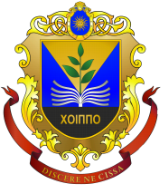 МІНІСТЕРСТВО ОСВІТИ І НАУКИ УКРАЇНИХМЕЛЬНИЦЬКА ОБЛАСНА РАДАХМЕЛЬНИЦЬКИЙ ОБЛАСНИЙ ІНСТИТУТПІСЛЯДИПЛОМНОЇ ПЕДАГОГІЧНОЇ ОСВІТИвул. Озерна, 14, м.Хмельницький,29000,тел./факс (0382) 77-63-20, E-mail: hmoippo@i.ua, код ЄДРПОУ 02139802  № 290 від  24 квітня  2020р.		          Начальникам управлінь/відділів освітиміських рад/райдержадміністрацій/ головам об’єднаних територіальних громад, завідувачам Р(М) МК (Ц)Доводимо до вашого відома, що програма мережних академій Cisco та провідні університети України запрошують учнів старших класів, студентів ПТНЗ та коледжів разом з викладачами долучитися  до ініціатив та заходів  #LearningNeverStops у рамках Всеукраїнського фестивалю «STEM-весна 2020».Участь в ініціативах безкоштовна.Онлайн-марафон GirlsPowerTech (“Дівчата заряджають технології”) до Міжнародного дня дівчат в ІТ.Коли: з 23 квітня по 22 травня.Формат: перегляд відеозаписів виступів дівчат, які вже побудували успішну кар’єру в ІТ, навчальне тестування. Індивідуальні сертифікати учасникам та сертифікати школам, які залучили 10+ учасників. Участь можуть брати не тільки дівчата, але і хлопці, яких цікавить ІТ-кар’єра.Реєстрація учасників індивідуальна: http://cs.co/GirlsPowerTech2020.Замовити сертифікат для навчального закладу викладач зможе долучившись до класу ініціативи.IoTStepbyStep (Інтернет речей крок за кроком)– нові можливості в зв’язку з дистанційним навчанням.Можливість покроково вивчати теорію та практику інтернету речей для викладачів та учнів. Участь в ІоТхакатонах в наступному навчальному році. Сертифікати учасникам, навчальним закладам, призи вчителям-переможцям, обладнання для викладання ІоТ. Реєстрація до 10 травня: http://cs.co/IoT_StepByStep2020.    Вчитель реєструє навчальний заклад та отримує посилання для реєстрації своїх учнів.У зв’язку з продовженням дистанційного навчання в школах України Інженерний інститут Запорізького національного університету запрошує учасників долучитися до серії відеоконференцій з виконання лабораторних робіт курсу:Моделювання комп’ютерної мережі в симуляторі PacketTracer.Моделювання розумного будинку Вашої мрії.У виконанні робіт Вам допоможе інструктор Академії Ciscoрівня Expert  Полякова Наталія.Коли:Перший етап триватиме до 30 травня 2020. Учні разом з вчителями вивчають онлайн-курс «Вступ до Інтернету речей». Участь в наступних етапах за бажанням вчителя та навчального закладу.Другий етап: 1 червня – 1 липня 2020. Підготовка вчителів до викладання курсу “Основи ІоТ: «ConnectingThings».Третій та четвертий етапи пройдуть в 2020/2021 навчальному році.В зв’язку з дистанційним навчанням в рамках ініціативи “CybersecurityStepbyStep” відбудуться відкриті лекції українських університетів.Коли: з 23 квітня по 22 травня.Формат: Вивчення курсу Академії Cisco «Вступ до кібербезпеки» з викладачами кібербезпеки з провідних університетів. Надаються 5 лекцій від викладачів 5-ох університетів у записі.Передбачені сертифікати учасникам та навчальним закладам.Реєстрація учасників індивідуальна: http://cs.co/CybersecUniversityLectures.«CybersecurityStepbyStep: змагання «CiscoКіберзмаг» – нові можливості в зв’язку з дистанційним навчанням.Строки онлайн-змагання “CiscoКіберзмаг” подовжені.Перший етап триватиме до 15 травня. Участь зможуть взяти учні 9-11 класів, студенти ПТНЗ та коледжів.Фінал змагання відбудеться з 22 травня по 28 травня в онлайн-форматі.Реєстрація учасників індивідуальна: http://cs.co/Cisco_Kiberzmah.Основи LinuxНаціональний університет «Львівська політехніка» запрошує прослухати записи лекцій з курсу LinuxUnhatched компанії NDG – партнера Програми академій Cisco. Лекції від інструктора Академії Cisco рівня Expert, Ореста Костіва.До 30 квітня можна прослухати записи лекцій українською, пройти тестування та отримати сертифікат.Реєстрація учасників індивідуальна: http://cs.co/LinuxBasics.Просимо поінформувати про ініціативи та заходи  підпорядковані Вам освітні установи.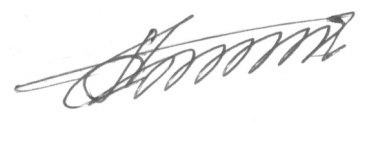                            Проректор                                                 Олександр ПОПИКПавич Н. М.0974092492